      7 марта 2021 года на базе спортивного комплекса «Юность» состоялся межрегиональный турнир по волейболу, посвященный Международному женскому дню 8 марта. В соревнованиях приняли участие 8 команд женщин. Две команды из г. Богучар, из г. Павловска, с. Лосево, г. Россошь, г. Калача, ст. Вешенская, г. Лиски.     С наступающим женским праздником поздравили женские команды почетные гости: глава администрации городского поселения – город Богучар  Нежельский Иван Михайлович, председатель Территориальной избирательной комиссии Богучарского района Заикин Сергей Иванович, председатель Богучарского отделения «Союза Советских офицеров», заместитель председателя Богучарского районного Совета ветеранов войны, труда, вооруженных сил и правоохранительных органов Резников Александр Петрович, заместитель командира воинской части по военно – политической работе Исаев Роман Алексеевич,  помощник депутата Воронежской Воронежской областной Думы Пешикова Александра Александровича, Забудько Владимир Михайлович, руководитель сельхозартели «Родина» Резников Василий Емельянович.        По результатам проведенных игр места распределились следующим образом:1 место – команда из с. Лосево2 место – команда из г. Лиски3 место – команда из г. Калач         Команда – победитель награждена кубком и дипломом, а команды, занявшие 2 и 3 места награждены дипломами.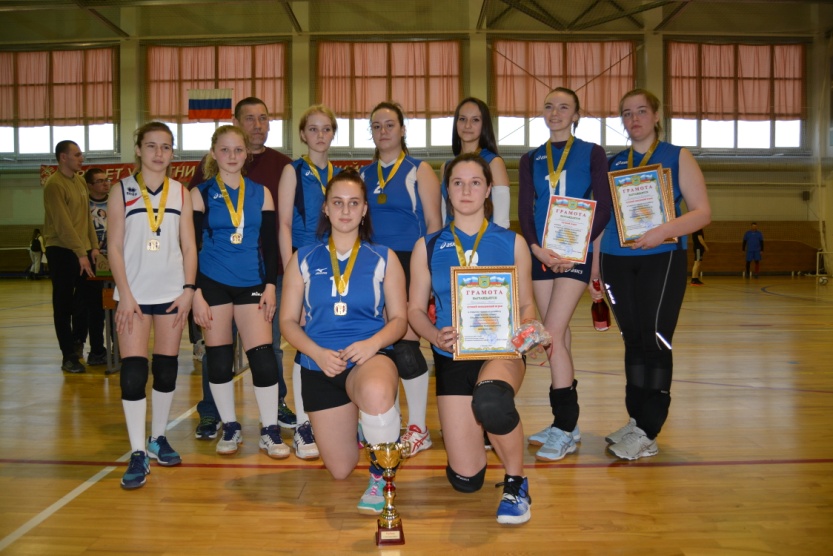 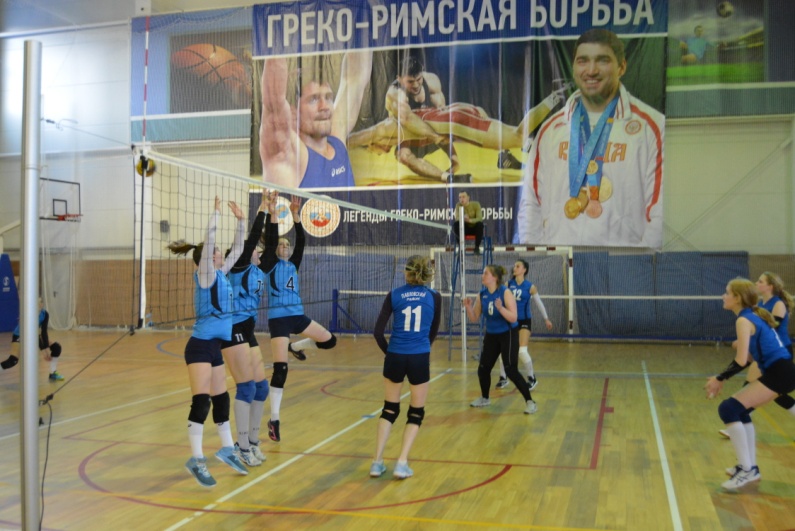 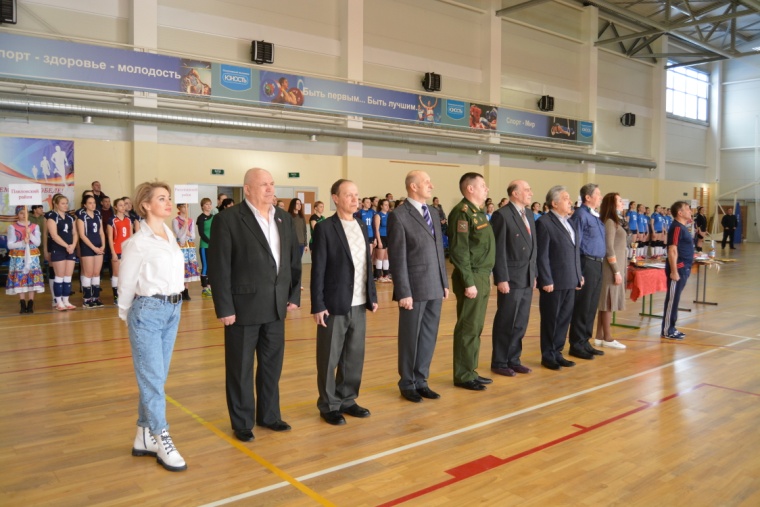 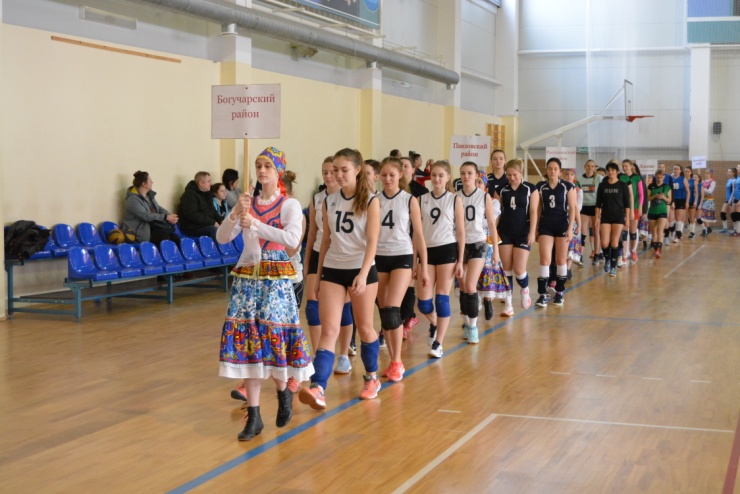 